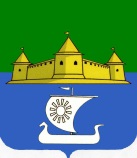 МУНИЦИПАЛЬНОЕ ОБРАЗОВАНИЕ«МОРОЗОВСКОЕ ГОРОДСКОЕ ПОСЕЛЕНИЕ ВСЕВОЛОЖСКОГО МУНИЦИПАЛЬНОГО РАЙОНА ЛЕНИНГРАДСКОЙ ОБЛАСТИ»СОВЕТ ДЕПУТАТОВР Е Ш Е Н И Еот 29 июня 2020 года № 38В целях наиболее эффективного использования муниципального имущества, в соответствии с Федеральным законом от 21 декабря 2001 года № 178-ФЗ «О приватизации государственного и муниципального имущества», Положением о порядке управления и распоряжения муниципальным имуществом муниципального образования «Морозовское городское поселение Всеволожского муниципального района Ленинградской области», утвержденным постановлением Совета депутатов от 26.07.2016 № 39, советдепутатов принялРЕШЕНИЕ:1. Внести изменения в решение совета депутатов муниципального образования «Морозовское городское поселение Всеволожского муниципального района Ленинградской области» от 27.01.2020 года № 2 «Об утверждении прогнозного плана (программы) приватизации муниципального имущества на 2020 год».            1.1. Исключить из Перечня муниципального имущества, планируемого к приватизации в 2020 году объект недвижимости, согласно приложению 1.	1.2. Включить в Перечень муниципального имущества, планируемого к приватизации в 2020 году объекты недвижимости, согласно приложению 2.	2. Опубликовать настоящее решение в газете «Ладожские новости» и разместить на официальном сайте муниципального образования «Морозовское городское поселение Всеволожского муниципального района Ленинградской области» в сети «Интернет».	3. Настоящее решение вступает в силу с момента его официального опубликования. 	4. Контроль исполнения решения возложить на главу администрации муниципального образования «Морозовское городское поселение Всеволожского муниципального района Ленинградской области» Стрекаловского А.А.Глава муниципального образования 					Е.Б. ЕрмаковаПриложение № 1к решению совета депутатовмуниципального образования«Морозовское городское поселение Всеволожского муниципального района Ленинградской области»от 29 июня 2020 года № 38Приложение № 2к решению совета депутатовмуниципального образования«Морозовское городское поселение Всеволожского муниципального района Ленинградской области»от 29 июня 2020 года № 38О внесении изменений в решение совета депутатов от 27.01.2020 № 2 «Об утверждении прогнозного плана (программы) приватизации муниципального имущества на 2020 год»№ п/пАдрес объектаНаименование объектаХарактер использования объекта на момент подготовки перечняСтоимость(руб.)1Ленинградская область, Всеволожский муниципальный район, г.п. им. Морозова, Сосновый переулок, уч. № 12Земельный участок, категория земель: земли населенных пунктов, вид разрешенного использования: для индивидуального жилищного строительства, площадью 55 277кв.м, кадастровый номер 47:07:1703013:38Не используетсяРыночная стоимость№ п/пАдрес объектаНаименование объектаХарактер использования объекта на момент подготовки перечняСтоимость(руб.)1Ленинградская область, Всеволожский район, г.п. им. Морозова, ул. Первомайская, д.4, кв.7Комната площадью 14,6 кв.м в трехкомнатной квартире 75,7 кв.м.  кадастровый номер 47:07:1711010:2887.Не используетсяРыночная стоимость2Ленинградская область, Всеволожский муниципальный районЗемельный участок, категория земель: земли населенных пунктов, вид разрешенного использования: для индивидуального жилищного строительства, площадью 7 447 кв.м, кадастровый номер 47:07:1703013:63Не используетсяРыночная стоимость3Ленинградская область, Всеволожский муниципальный районЗемельный участок, категория земель: земли населенных пунктов, вид разрешенного использования: для индивидуального жилищного строительства, площадью 10 000кв.м, кадастровый номер 47:07:1703013:64Не используетсяРыночная стоимость